Zał. nr 2 do SIWZSzczegółowy opis przedmiotu zamówienia prowadzonego w trybie „przetarg nieograniczony” 
na „Dostawa i montaż wyposażenia Biblioteki Publicznej Miasta i Gminy Końskie im. Cezarego Chlebowskiego”
w ramach zadania „Poprawa estetyki oraz funkcjonalności BPMiG Końskie poprzez zakup nowego wyposażenia”
dofinansowanego ze środków MKiDN w ramach NARODOWEGO PROGRAMU ROZOWJU CZYTELNICTWA 
Priorytet 2 INFRASTRUKTURA BIBLIOTEK 2016-2020Zadanie 2: Dostawa i montaż sprzętu komputerowego, elektronicznego oraz oprogramowaniaElektryczne i elektroniczneElektryczne i elektroniczneElektryczne i elektroniczneElektryczne i elektroniczneLp.SzkicIlość sztukSzczegółowy opis przedmiotu zamówienia1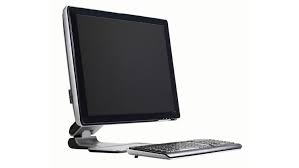 10Komputery typu All-In-One Przekątna ekranu - 23.8"Rozdzielczość - 1920 x 1080Model procesora - Intel® Core™ i3-6100U (3M Cache, 2.3 GHz)Liczba rdzeni procesora	2-rdzeniowy, 4-wątkowyIlość pamięci RAM - 4 GBTaktowanie pamięci RAM - 1600 MHzTechnologia pamięci RAM - DDR3 DIMMPojemność dysku - HDD 1 TBTechnologia dysku -  magnetyczny 5400 obr./minModel karty graficznej	AMD® Radeon R5 A335Intel® HD Graphics 520Pamięć karty graficznej	- 2 GBSystem operacyjny - Windows 10 PRONapęd optyczny - Nagrywarka DVDKomunikacja -	WiFiZłącze karty pamięci - SDDołączone oprogramowanie - Windows 10 PROMateriał wykonania - Tworzywo sztuczneDołączone akcesoria - bezprzewodowa klawiatura i myszKolor - BiałyWaga -	6.28 kgWymiary - 576.62 x 385.33 x 38.2 mmGwarancja - 36 miesięcy23Laptop biurowy Procesor - Intel Core i7-6500U (2 rdzenie, od 2.50 GHz do 3.10 GHz, 4 MB cache)Chipset - Intel SkylakePamięć RAM - 	8 GB (SO-DIMM DDR3, 1600 MHz)Maksymalna obsługiwana ilość pamięci RAM - 16 GBIlość gniazd pamięci (ogółem / wolne) 	2/0Dysk twardy - 240 GB SSD SATA III + 1000 GB SATA 5400 obr. (zewnętrzny, w obudowie) Wbudowane napędy optyczne - Nagrywarka DVD+/-RW DualLayerTyp ekranu - Matowy, LEDPrzekątna ekranu - 17,3"Rozdzielczość ekranu - 1920 x 1080 (FullHD)Karta graficzna - MD Radeon R5 M335 + Intel HD Graphics 520Wielkość pamięci karty graficznej - 4096 MB GDDR3 (pamięć własna)Dźwięk  - Zintegrowana karta dźwiękowa zgodna z Intel High Definition AudioWbudowany mikrofonWbudowane głośniki stereoKamera internetowa - 1.0 MpixŁączność -  Moduł BluetoothLAN 10/100 MbpsIntel Wireless Display (WiDi)Wi-Fi 802.11 b/g/n/acRodzaje wejść / wyjść:DC-in (wejście zasilania) - 1 szt.Wyjście słuchawkowe/wejście mikrofonowe - 1 szt.RJ-45 (LAN) - 1 szt.USB 2.0 - 2 szt.Czytnik kart pamięci - 1 szt.HDMI - 1 szt.USB 3.0 - 1 szt.Bateria 	4-komorowa, 2700 mAh, Li-IonZainstalowany system operacyjny - Microsoft Windows 10 PRO (wersja 64-bitowa)Dołączone oprogramowanie -	Partycja recovery (opcja przywrócenia systemu z dysku)Wysokość -	23,5 mmSzerokość -	440 mmGłębokość - 	228 mmWaga - 	3,35 kg (z baterią)Dodatkowe informacje 	- Podświetlana klawiaturaMożliwość zabezpieczenia linką (port Kensington Lock)Wielodotykowy, intuicyjny touchpadWydzielona klawiatura numerycznaDołączone akcesoria - Bateria (podstawowa)ZasilaczGwarancja -  24 miesiące (gwarancja producenta)32Laptop biurowy Prędkość procesora Intel® Core™ i3-5005U procesor dwurdzeniowy, najnowszej piątej generacji czterowątkowy 2x 2,0GHz. Pojemność pamięci podręcznej - 3MB	Pojemność dysku (HDD)- 1000GB (1TB)SATA3, 5400rpm	Zainstalowana pamięć 	4096MB (4GB) - rodzaj pamięci 1600MHz SODIMM DDR3L	Przekątna ekranu LCD -	15,6 caliTyp ekranu -TFT HD LED z technologią TrueLifeMaksymalna rozdzielczość LCD 1366 x 768Typ karty graficznej - Intel® HD Graphics 5500	Karta dźwiękowa - HD AudioGłośniki stereofoniczne z technologią Waves MaxxAudio® 4Napędy wbudowane (zainstalowane)- DVD±RW Super MultiUrządzenia wskazujące - TouchPadPanel wielodotykowy z wbudowaną obsługą gestówPełnowymiarowa klawiatura z blokiem numerycznym,	Rodzaj baterii-	Li-Ion (4 Cells) 40WhZłącza zewn. 	- 1 x HDMI- 1x USB 3.0- 2x USB 2.0- 1x RJ-45 (LAN)- 1x combo audio (mikrofon/słuchawki)- wejście zasilania (DC-in)Typ bezprzewodowej karty sieciowej - WLAN 802.11ac (Intel® Dual Band Wireless-AC 3160)Wbudowany Bluetooth 4.0	Gwarancja producenta - 24 miesiące, 	Typy odczytywanych kart pamięci - SecureDigital Card, SDIO (Secure Digital Card Input/Output), SecureDigital eXtended Capacity (SDXC), MMC / MS / MS ProKamera internetowa z obsługą rozdzielczości HD 1,0 megapiksela i mikrofonem cyfrowymZainstalowany system operacyjny - Windows 10 PROSzerokość 	380 mmGłębokość 	260 mmWysokość 	23 mmWaga 	2,4 kgZasilacz i bateria w zestawiekolor obudowy - biały415Program antywirusowy równoważny z programem ESET Endpoint Antivirus – 3-letnia licencja na 15 stanowisk wersja EDU515Pakiet biurowy – (licencja edukacyjna dla bibliotek) zgodny w 100% z MS Office 2016 Najnowsze stabilne oprogramowanie biurowe zawierające następujące elementy:procesor tekstu, arkusz kalkulacyjny, program do prezentacji, w pełni wspierający formaty plików .docx, .xlsx, .pptx, obsługa makr VisualBasic)61Switch sieciowy - obsługiwane protokoły  IEEE 802.3u,  IEEE 802.3i IEEE 802.3ad,   IEEE 802.3ab, IEEE 802.3, IEEE 802.1x,  IEEE 802.1s, IEEE 802.1Q,  IEEE 802.1pprędkość magistrali wew. - 48 Gb/s szybkość przekierowań pakietów  - 35.7 mpps liczba portów 1000 Mbit  - 24 szt. 20 portów 10/100/1000 z automatycznym wykrywaniem szybkości, 4 porty typu dual-personalityGwarancja -  5 lat w serwisie zewnętrznym72 Serwer plików NAS Procesor Intel Celeron N3050 64-bit Dual Core, Ram 1000 MB DDR3, interfejs dysku twardego Sata III, Sata II, maks. pojemność dysków twardych 16000 GB (2 x 8000 GB), obsługiwany typ RAID, RAID 0, JBOD, Synology Hybrid RAID, RAID 1, Basic, interfejs LAN  1 x 1 gigabit LAN RJ-45, złącza zewnętrzne  1 x USB 3.0, 2 x USB 2.0, 1 x eSATA, wymiary 165 x 108 x 233.2 mm, waga 1.25 kg, Zgodny z Synology DS216+84Dyski do serwera plików NAStyp - magnetycznyinterfejs- Serial ATAformat szerokości - 3.5 calapojemność - 4000 GBrodzina produktów - Barracudaprędkość obrotowa - 5900 obr./min.pamięć cache -  64 MBmaks. transfer zewnętrzny - 600 MB/swysokość -  26.11 mmdługość -   146.99 mmwaga-  610 gśredni czas dostępu - 5 mswersja interfejsu - Serial ATA/600ilość talerzy - 1 szt.gwarancja -  dwa lata91Zasilacz UPS do serwerów plikówmoc wyjściowa  - 1000 VAnapięcie wejściowe - 230 Vczęstotliwość - 50 Hzmoc wyjściowa - 900 Wkształt napięcia wyjściowego - sinusoidalnykształt napięcia wyjściowego akumul. - sinusoidaczas przełączania na UPS - 6 msczas ładowania - 4 godz.zimny start -taksygnalizacja - LCDinterfejs - Złącza do podłączenia dodatkowych modułów baterii, aby wydłużyć czas pracy systemu Port rozszerzeń na opcjonalną kartę do zarządzania SNMP/HTTP , 8xIEC OUT, RJ11, RJ45, USB, RS-232, 1 x złącze EPO, awaryjne wyłączenie zasilaniawymiary -  438 x 86,5 x 436 mmwaga  17.8 kgGwarancja  2 lata 101Serwer ActiveDirectoryProcesor  Intel Pentium G3220 (2 rdzenie, 3.00 GHz, 3 MB cache) Zainstalowana ilość pamięci RAM  8 GB (DIMM DDR3, 1600 MHz) Maksymalna obsługiwana ilość pamięci RAM  32 GB Ilość gniazd pamięci (ogółem / wolne)  4/2 Karta graficzna  Intel HD Graphics Wielkość pamięci karty graficznej  Pamięć współdzielona Dysk twardy  500 GB SATA 5400 obr. Wbudowane napędy optyczne  Brak Dźwięk  Zintegrowana karta dźwiękowa zgodna z Intel High 
                Definition Audio Łączność  LAN 10/100/1000 Mbps
Rodzaje wyjść / wejść - panel przedni  Wyjście słuchawkowe - 1 szt.Wejście mikrofonowe - 1 szt.USB 3.0 - 2 szt.USB 2.0 - 2 szt. Rodzaje wyjść / wejść - panel tylny  Display Port - 2 szt.Wyjście słuchawkowe/wejście mikrofonowe - 1 szt.PS/2 - 2 szt.Port szeregowy RS-232 - 1 szt.USB 3.0 - 2 szt.USB 2.0 - 4 szt.VGA (D-sub) - 1 szt.Wyjście audio - 1 szt.AC-in (wejście zasilania) - 1 szt.RJ-45 (LAN) - 1 szt. Porty wewnętrzne (wolne)  SATA III - 3 szt.PCI - 1 szt.PCI-e x1 - 1 szt.PCI-e x16 - 2 szt.Kieszeń wewnętrzna 3,5" - 2 szt.Kieszeń zewnętrzna 5,25" - 2 szt. Zasilacz  290 W Zainstalowany system operacyjny  Brak systemu Wysokość  360 mm Szerokość  175 mm Głębokość  433 mm Dodatkowe informacje  Możliwość zabezpieczenia linką (port 
        Kensington Lock) Dołączone akcesoria  Kabel zasilający Gwarancja  12 miesięcy (gwarancja producenta)113Kopiarko-drukarka monochromatyczna A3Prędkość drukowania - do 22 str./minFunkcje standardowe - Kopia, Local Scan (via USB,TWAIN), DrukFunkcje opcjonalne - Faks, Drukowanie sieciowe PCL,Network scanning (Ethernet 100 BASE-TX/10 BASE-T)Maksymalne dopuszczalne obciążenie - do 20 000stron miesięcznieWydruki dwustronne - standardowoCzas wydrukowania pierwszej strony, drukowanie- od 14 pt-ptPamięć drukowania (standardowa)- 256 MBw standardzieProcesor - 300 MHzJęzyki opisu strony (PDL)- HBPL, PCL with NetworkOptionMaksymalna rozdzielczość wydruku - 600 x 600 dpiFunkcje drukowania - Drukowanie broszur, Mixeddocuments, N-stron, Drukowanie plakatu,Znaki wodnePodłączenie - Drukowanie bezpośrednio za pomocązłącza USB 2.0 High-Speed (opcjonalnie:10Base-T/100Base-TX Network Card)Czas wydrukowania pierwszej strony, kopiowanie –od 7.2 pt-ptMaksymalna rozdzielczość kopii- 600 x 600 dpiFunkcje kopiowania - Kopiowanie dowodówosobistych, Obrót obrazu, Jaśniejsze/ciemniejsze,N-stron, Zmniejszanie/Powiększanie, Toner saveObsługa systemów operacyjnych - Windows Server2012, Windows® 2003 Server, Windows® 2008Server, Windows® 7, Windows® 8, Windows® VistaPojemność na papier:Taca 1: 250 arkuszyTaca 5 (Taca boczna): 100 arkuszyTaca 2 (Taca papieru) (opcjonalnie): 500 arkuszyTaca 3/4 (Taca dwumodułowa) (opcjonalnie): 1 000 arkuszyStandardowa ilość podawanego papieru – 350 arkuszyMaksymalna pojemność podajników na papier- 1 850 arkuszyWymiary (szer. x głęb. x wys.)  595 x 573 x 581 mmWaga - 37 kg121Oprogramowanie do serwera - Windows Server 2012 R2 Standard edu – Systemserwerowy w najnowszej wersji będący kontroleremdomeny Active Directory + 40 licencji CAL131Program do zdalnej obsługi komputerów, równoważny z programem TeamViewer. Narzędzie przeznaczone do zdalnego kontrolowania systemu poprzez Internet bez konieczności instalacji serwera/klienta na dysku twardym komputera. Program powinien dać możliwości przenoszenia danych pomiędzy komputerami, prowadzenia czatów, wirtualnych szkoleń, pokazów prezentacji na żywo odtwarzanych bezpośrednio na PC klienta po zarządzanie serwerem bazującym na platformie Windows. Dodatkowo program powinien oferować możliwość zdalnego kontrolowania aplikacji. Obsługa bezpiecznych połączeń dzięki wykorzystaniu kluczy i kodowania sesji RC4 (ten sam standard bezpieczeństwa wykorzystywany przez https/SSL). Możliwość prowadzenia rozmów i konferencji audio-wideo.141Program do montażu i obróbki filmów równoważny z programem PowerDirector 14Oprogramowanie, które zapewni proste i szybkie tworzenie filmów wideo – posiada wbudowanenarzędzia edycyjne, które pozwolą na prostąi zautomatyzowaną  edycję, dodawanie zdjęć oraztworzenie szablonów z podkładem muzycznym, tworzenie prezentacji multimedialnych.151Projektor multimedialnyOdległość projekcji: 1.32-1.93:1Jasność (lumen): 3500Rozdzielczość natywna - 1280 x 800Kontrast:  20000:1Żywotność lampy (godziny) - 20 000Typ lampy - Laser+LEDWielkość ekranu (cale) - 30-300Technologia - DLP, LEDPowiększenie: 	1.5 xFunkcje - Bezfiltrowy układ chłodzeniaKorekcja Keystone (w pionie +/- 30°) - korekcja efektu 
        trapezowegoMenu ekranowe w j. polskimSzybkie włączanie i wyłączanieAuto-Keystone (automatyczna korekta efektu trapezowego)Bezprzewodowa transmisja danych (wymaga opcjonalnego 
           WiFi dongle)Czujnik oświetlenia zewnętrznegoFunkcja Własne LogoIntelligent Brightness ControlKensington LockMożliwość pracy - 24/7Odtwarzanie filmów/muzyki/obrazów z pamięci USBOdtwarzanie obrazów z pamięci USBPrezentacja bez PC (z USB)Sterowanie i zarządzanie przez siećTransmisja obrazu przez LANTransmisja obrazu przez USBTransmisja obrazu przez WiFiUSB DisplayZłącza:VGA (D-Sub15)1 x Jack 3.5 mm In1 x Jack 3.5 mm Out2 x HDMIComposite Video: RCAS-VideoRS-232USBRJ-45Micro USBPodłączenie do sieci - RJ-45Dźwięk - takGłośniki - 16 WVideoWymiary (szer x gł x wys mm) 	97 x 299 x 299Pilot zdalnego sterowania 	TakAkcesoria zawarte w zestawie - Instrukcja obsługiKabel zasilajacyPilot169Słuchawki nauszne do komputeraPrzewodowe, mikrofon ruchomy, pałąk regulowany, kabel 1,8m,regulacja głośności na kablu, 2 x jack 3.5 mm172NiszczarkaPowinna niszczyć jednorazowo 9 kartek (70g) na mikrościnki 2x12 mm, P-5/T-2Powinna niszczyć dokumenty ze zszywkami, karty kredytowe i płyty CD/DVDSzerokość szczeliny wejściowej - 230 mmWyjmowany kosz o pojemności 22 litrówObudowa na kółkach.Gwarancja: 2 lata na całość urządzenia, 5 lat na noże tnąceCECHY UNIKALNE:Powinna gwarantować wysoki poziom zabezpieczenia niszczonych dokumentów – niszczyć kartkę A4 na ponad 2500 elementówPowinna być cicha dzięki zastosowaniu technologii SilentShred. Z blokadą zapobiegającą zacięciom.Powinna posiadać funkcję Auto Reverse zatrzymującą pracę noży w momencie zablokowania dokumentów i automatycznieje wycofywać.Wydłużony czas pracy ciągłej do 10 minut.Osobna szczelina i noże do niszczenia płyt CD/DVDi kart kredytowych. Elektroniczny start/stop (fotokomórka) Wygodna w użytkowaniu. Diody informują o zadziałaniu zabezpieczenia termicznegoi zablokowaniu dokumentów.Duże okienko w obudowie pozwala łatwo określićstan zapełnienia kosza. Wyjmowany kosz ze ścinkami.Dane techniczneStopień bezp. DIN-32757: 	DIN-4Stopień bezp. DIN-66399: 	P-5Stopień bezp. DIN-66399 wszystkie mat. P-5/T-2/O-1Niszczenie płyt CD / DVD 	Rozmiar cięcia w mm 	2x12Ilość kartek niszczona jednorazowo A4/70g - 9Auto-reverse w przypadku zacięcia papieru 	Pojemność kosza - 22LSzerokość szczeliny wejściowej w mm - 	230Cykl pracy w min. 	10 on / 45 offAutomatyczny START/STOP + funkcja cofania Zabezpieczenie termiczne 	Cięcie zszywek Cięcie małych spinaczy 	Cięcie kart plastikowych 	Poziom hałasu w dB - 65Wymiary urządzenia w mm (wys. x szer. x gł)565 x 350 x 260Gwarancja na całość urządzenia - 2 lataGwarancja na noże tnące - 5 lat181Totem multimedialny SLIMMonitor 50” o wysokiej rozdzielczości 4K, charakteryzujący się czterokrotnie większą liczbą pikseli - 8 mln, w porównaniu do powszechnie używanej rozdzielczości Full HD. BUDOWA:kolor:  czarny, wykończony elegancką aluminiową ramką. Grubość totemu -  3,9 cmWYPOSAŻENIE STANDARDOWE:Monitor 50" 4K 3840x2160,przystosowany do pracy ciągłej 24/7Jasność 350-400 cd/m2Kąt widzenia 176x176Nakładka dotykowa IRGłośniki audioZłącza: HDMI 2.0, AV, VGA, Component, USBWyposażony w player Windows z podstawowym softem digital signage - totem gotowy do pracyGWARANCJA 24 miesiące191Centrala telefoniczna analogowa Centrala telefoniczna analogowa – 1 szt.
Wyposażenie podstawowe: 3 linie miejskie analogowe, 8 linii wewnętrznych hybrydowych.
Możliwość rozbudowy: 8 linii miejskich analogowych, 24 linii wewnętrznych (16 hybrydowych, 8 analogowych).
Możliwość zastosowania kart rozbudowy:
- karta 8 linii wewnętrznych analogowych (opcja)
- karta 8 linii wewnętrznych analogowych i 2 linii zewnętrznych (opcja)
- karta 8 linii wewnętrznych hybrydowych i 3 linii zewnętrznych (opcja)

Opis skrócony wymogów co do centrali analogowej:
DISA z zapowiedzią, identyfikacja rozmówcy na aparatach analogowych i systemowych, automatyczny transfer połączeń faksowych, port USB, modem do zdalnego programowania, komunikaty i wydruki w j. polskim.
Powinna posiadać użyteczne i efektywne funkcje:
- Wiadomości głosowe
- 3 poziomy automatycznego operatora
- Obsługa wiadomości SMS 
- Identyfikacja abonenta dzwoniącego dla linii wewnętrznych.Powinna umożliwiać elastyczną i prostą rozbudowę dzięki opcjonalnym kartom rozszerzeń.
- Identyfikacja abonenta dzwoniącego na liniach miejskich
- możliwość zastosowania karty identyfikacji abonenta dzwoniącego dla 3 linii zewnętrznych w standardzie FSK lub DTMF.
- Rozszerzenie DISA/wiadomości OGM
- możliwość zastosowania karty rozbudowy komunikatów OGM 
z detekcją sygnału faksowego (DISA) oraz rozszerzenia bufora SMDR do 10000 rekordów (opcja)
- Uproszczona poczta głosowa
- możliwość zastosowania 2-kanałowej karty poczty głosowej  (opcja)
- Obsługa domofonów/elektrozamków
- możliwość zastosowania karty czterech domofonów (opcja).Powinna umożliwiać efektywną obsługę połączeń:
- Równomierna obsługa połączeń z zapowiedzią (UCD)
- Przekierowanie połączeń (gdy zajęte/bez odpowiedzi/na linię miejską/"idź za mną")
- Tryb dzienny/nocny/przerwa
- Połączenia alarmowe
- Konferencje 5-stronne
- Monitorowanie pomieszczeń
- Grupy numerów wewnętrznych
- Wybór rodzaju dzwonka
- Wiadomość oczekująca Powinna umożliwiać ekonomiczne zarządzanie kosztami:
- Rejestr połączeń SMDR
- Kod rozliczeniowy (opcjonalny/wymuszony)
- Elektroniczna blokada stacji
- Ograniczenie czasu połączenia
- Restrykcje połączeń Powinna umożliwiać proste programowanie, łatwą obsługę:
- Programowanie centrali poprzez oprogramowanie do zarządzania centralą (port USB, RS-232) lub telefon systemowy
- Zdalne poprzez wbudowany modem
- Interfejs zasilania awaryjnego206 szt.Telefon systemowy analogowy Opis skrócony: 1-liniowy, 18-znakowy wyświetlacz LCD12 podświetlanych przycisków z możliwością zmiany ich stałej konfiguracjisystem głośno mówiącyregulacja głośności głośnikaregulacja głośności słuchawkiregulacja głośności dzwonkaregulacja kontrastu wyświetlaczalampka połączeń przychodzących / wiadomościprzycisk FWD / DNDprzycisk Redialprzycisk Flash / Recallprzycisk Holdprzycisk Auto Answer / Muteprzycisk Auto Dial / Storeprzycisk Transferprzycisk Conferenceprzycisk Programprzycisk Messageprzycisk Intercomprzycisk Pauseprzycisk nawigacyjnymożliwość podłączenia słuchawki nagłownejprzycisk nawigacyjny212Telefon systemowy analogowy

Opis skrócony: podświetlany wyświetlacz LCD: 3-liniowy, 16 pozycyjny12 podświetlanych przycisków funkcyjnych z możliwością zmiany ich stałej konfiguracji12 programowalnych przycisków funkcyjnychsystem głośnomówiącyregulacja głośności głośnikaregulacja głośności słuchawkiregulacja głośności dzwonkaregulacja kontrastu wyświetlaczalampka połączeń przychodzących / wiadomościprzycisk FWD / DNDprzycisk Redialprzycisk Flash / Recallprzycisk Holdprzycisk Auto Answer / Muteprzycisk Auto Dial / Storeprzycisk Transferprzycisk Conferenceprzycisk Programprzycisk Messageprzycisk Intercomprzycisk Pauseprzycisk nawigacyjnymożliwość podłączenia słuchawki nagłownejprzycisk nawigacyjny